CHILDREN’S LITURGY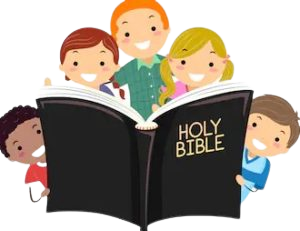 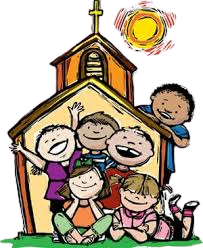 SCHEDULESt. Peter’s Church2022-2023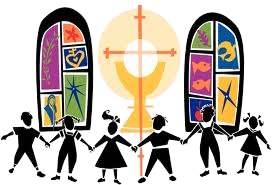 PREVIEW VIDEOSIN PERSON SESSIONSSESSION TIMESOct. 2Oct. 2310:15 a.m.Nov. 6Nov. 27 (First Sunday of Advent)10:15 a.m.--Dec. 1810:15 a.m.Jan. 1Jan. 2910:15 a.m.Feb. 5Feb. 2610:15 a.m.March 5March 2610:15 a.m.Apr. 2Apr. 3010:15 a.m.May 14May 2110:15 a.m.June 18June 1110:15 a.m.